Klasa 8, matematyka, 01.04.2020 r.Roman TuckiTemat: Mnożenie i dzielenie potęg o tych samych podstawachMoi Drodzy, kontynuujemy powtórki. Dziś przypomnimy sobie proste działania na potęgach.Ale nim działania, to zaczniemy od potęgowania jako takiego.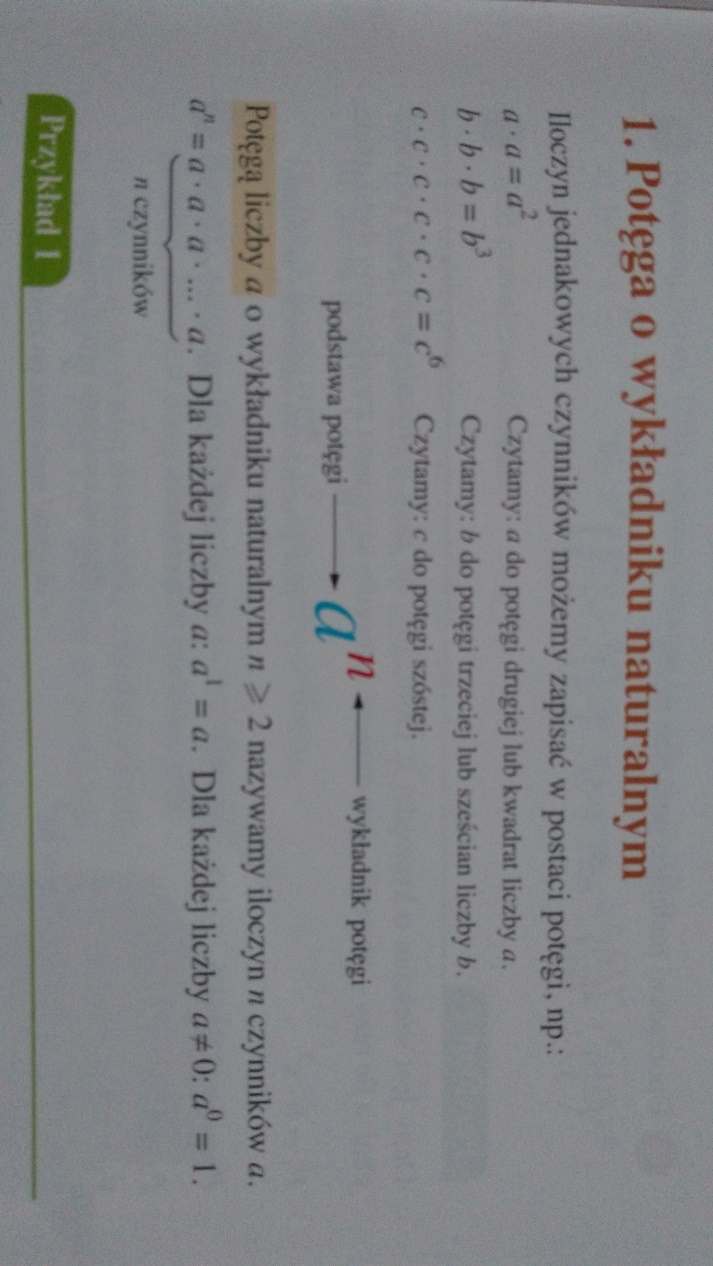 Np.:A teraz przeanalizuj zamieszczony poniżej materiał: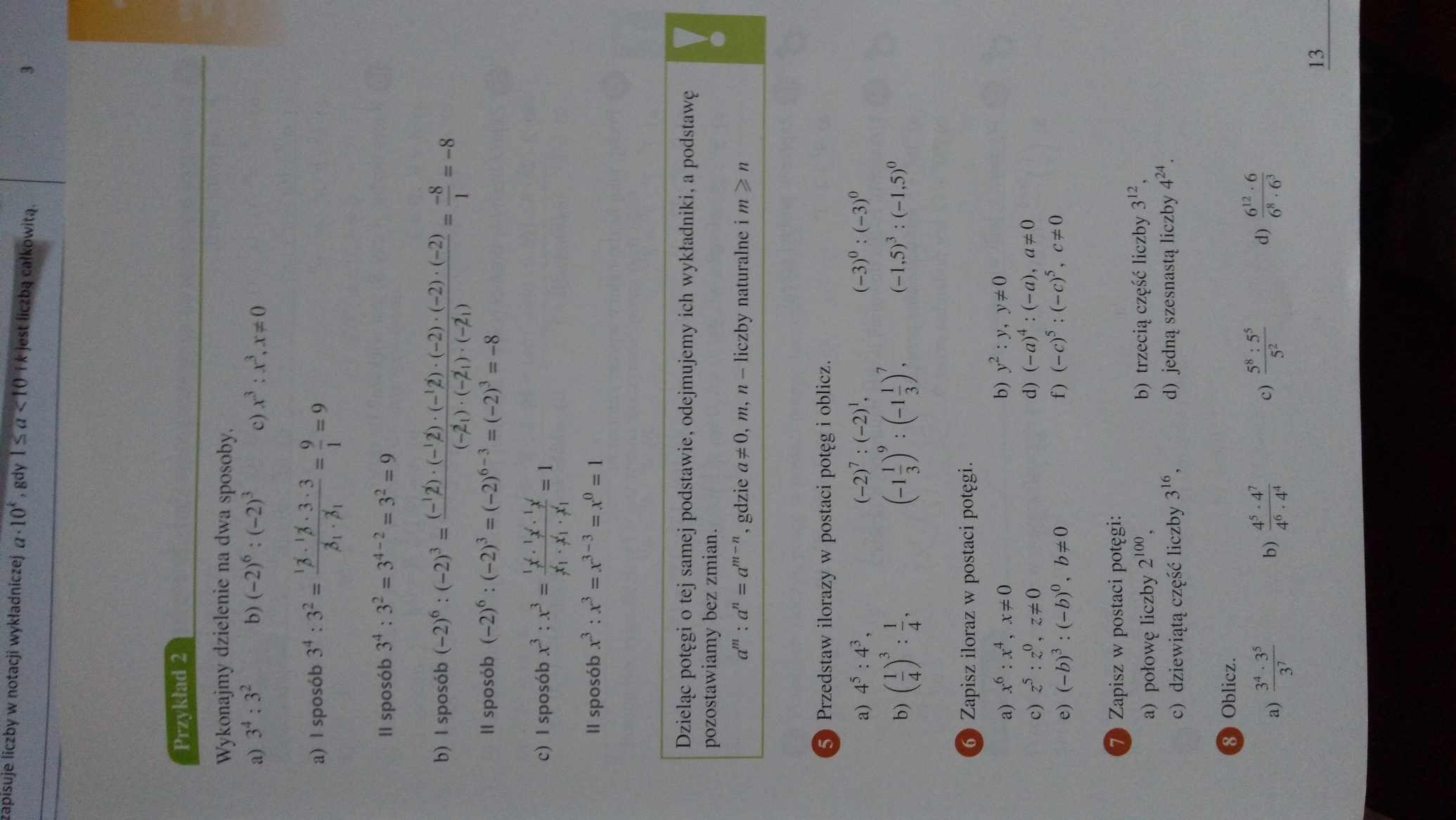 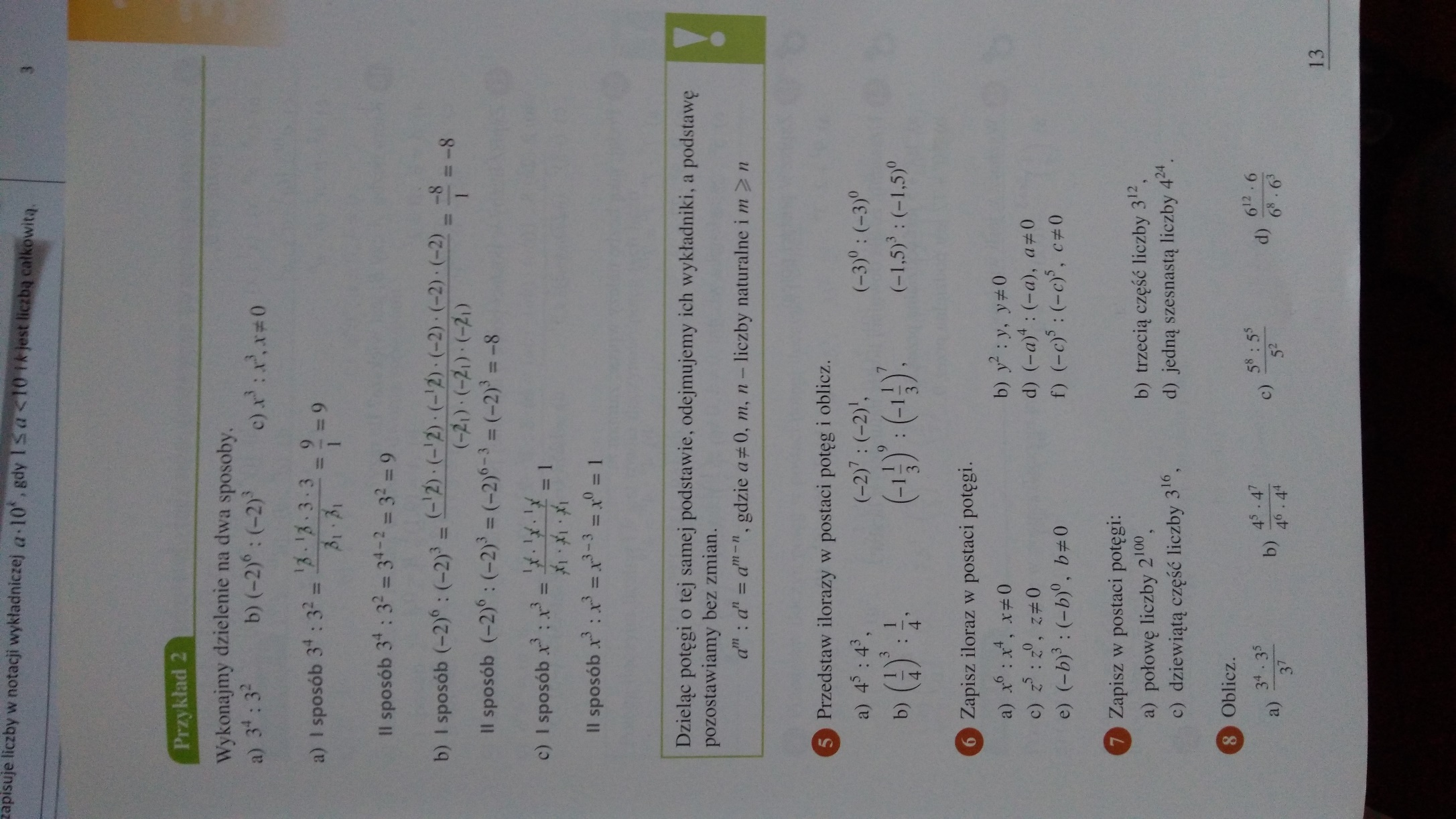 Wykonaj samodzielnie zadania: 1 podpunkt a i b, oraz zadanie 5, podpunkt a i b.Pracę pisemną, do 08.04.2020 r.  należy wysłać na adres mailowy: romantucki@szkolaprywatna-bialogard.plW tytule wiadomości proszę koniecznie wpisać imię i nazwisko oraz klasę!!!Powodzenia.Zdrówka.